                                Подвижные игры для детей 4-5 лет
Шоферы
С одной стороны площадки два "гаража" (начертить две параллельные линии на расстоянии 5 - 6 шагов одна от другой). На линиях сделать места для "автомобилей"; поставить кубики. В одном гараже стоят машины с красными рулями (на кубиках лежат красные кружки), а в другом - машины с зелеными рулями (на кубиках лежат зеленые кружочки). Дети - "шоферы", поделены на две равные группы, становятся лицом к своим машинам каждый возле своего руля, которые лежат на кубиках. Воспитатель, который выполняет роль милиционера, стоит на одинаковом расстоянии от двух гаражей и руководит движением машин. Когда он отводит левую руку в бок, дети - шоферы с гаража, стоящий с левой стороны, нагибаются, берут обеими руками руль и готовятся к выезду (колонкой). На поднятый вверх зеленый флажок дети выезжают из гаража и разьезжаются по всей площадки. На красный флажок останавливаются, на зеленый едут дальше. На слова воспитателя: "В гараж" машины возвращаются на свои места. Воспитатель отмечает внимательного шофера, который раньше всех вернулся в гараж. Затем воспитатель отводит руку в сторону и дети - шоферы, которые стоят с правой стороны, делают тоже самое. 

Сова
С одной стороны площадки место для "бабочек" и "жучков". В стороне начертан круг - "гнездо совы". Выделенный ребенок - "сова" встает в гнездо. Остальные дети - "бабочки" и "жучки" встают за линией. Середина площадки свободна. На слово воспитателя: "день" бабочки и жучки летают (дети бегают по площадке). На слово воспитателя: "ночь" бабочки и жучки быстро останавливаются на своих местах и не шевелятся. Сова в это время тихо вылетает на площадку на охоту и забирает тех детей, которые пошевелилися (отводит их в гнездо). На слово воспитателя: "день" сова возвращается в свое гнездо, а бабочки и жучки начинают летать.Игра заканчивается, когда у совы будет 2 - 3 бабочки или жучка. Воспитатель отмечает детей, которые ни разу не были забраны совой в гнездо. 

Стоп!
С одной стороны площадки за линией дети стоят в шеренге. На расстоянии 10 - 15 шагов от детей чертят круг (диаметром 2 - 3 м). Из детей выбирают одного ведущего, который становится в круг спиной к ним. Ведущий закрывает глаза и говорит: "Быстро иди, не отставай, стоп!" В то время, когда он говорит эти слова, дети большими шагами быстро идут вперед по направлению к ведущему. На слово "стоп!" все замирают на местах, ведущий быстро смотрит. Если ребенок не успел остановиться и встать ровно, ведущий снова ведет его к линии и он при повторении игры начинает двигаться снова от линии. Ведущий снова закрывает глаза и говорит те же слова, а дети дальше двигаются к ведущему в круг, и так до тех пор, пока кто - нибудь из детей не дойдет к ведущему в круг раньше, чем тот скажет "стоп!" Этот ребенок меняется местами с ведущим, и игра повторяется. Игра «Цветные машины»Задача: закрепить у детей названия основных цветов, тренировать их зрительное внимание, умение выполнять действия по словесной инструкции.Оборудование: разноцветные кольца по количеству играющих (поровну на каждый цвет), соответствующие им по цвету флажки.Описание. Дети стоят с одной стороны площадки (они машины в гараже) и держат в руках кольца разных цветов («рули»). Взрослый поднимает флажок какого-нибудь цвета. Дети, имеющие кольцо такого же цвета, выбегают на площадку, крутят «рули» и гудят, подражая машинам. Когда взрослый опускает флажок, «машины» возвращаются в гараж. Затем взрослый поднимает флажок другого цвета или несколько одновременно, а дети с кольцами заданных цветов продолжают движение. Если дети не замечают, что флажок опущен, взрослый дает команду словами: «Машины синего цвета возвращаются в гараж!» По мере тренировки можно совсем отказаться от флажков и играть с помощью словесных сигналов. Игра «У медведя во бору»Задача: развить ловкость, быстроту движений.Описание. На одной стороне комнаты проводится линия - это опушка леса. Около нее через 2-3 шага Рисуется круг - место для медведя. На другой стороне комнаты за линией находится домик для детей. Один из детей играет роль медведя. Остальные дети  идут «гулять по лесу», имитируя собирание грибов и ягод и проговаривая стихи:У медведя во бору, Грибы, ягоды беру, А медведь не спит, И на нас рычит. На последних словах «медведь» встает со своего места и начинает ловить детей. Пойманный (тот, до кого медведь дотронулся) отправляется к нему на опушку. Игра повторяется, пока не поймаются 2-3 играющих. Затем выбирается новый медведь, и игра начинается снова.Игра «Набрось кольцо»Задача: тренировать детей в набрасывании колец на определенные цели.Оборудование: кольца, различные фигурки, на которые их надо набрасывать.Описание. На полу (асфальте) проводят линию -это граница, с которой дети будут бросать кольцо. На расстоянии 1,5-2 м от нее ставится фигурка для набрасывания кольца (слон с поднятым хоботом, гусь с вытянутой шеей, носорог с выставленным рогом и т. п.) Взрослый показывает, как бросать кольцо - от себя, стараясь держать его в горизонтальном положении.Далее дети пробуют набрасывать кольца самостоятельно. Взрослый при необходимости может помочь ребенку, направляя движение его руки. Игра «На охоте»Задача: тренировать детей в попадании мячом в определенную цель. Оборудование: мячи.Описание. На одной стороне комнаты (площадки) располагается охотник, на другой - очерчиваются кружки для зайцев. В каждом из кружков находятся по 2-3 «зайца». Охотник выходит на середину площадки, как бы высматривая зайцев. По команде взрослого «зайцы» выбегают из кружков и прыгают на двух ногах. Затем со словом взрослого «Охотник!» останавливаются и поворачиваются к нему спиной. Охотник прицеливается и бросает в зайцев мячом (стараясь попасть в ноги). Тот из них, в кого охотник попал, считается подстреленным и уходит с охотником. После 3 повторений игры выбирается другой охотник, и игра начинается снова. Игра «Щенки и котята»Задача: развить ловкость, двигательные навыки детей.Оборудование: гимнастическая стенка, скамейка или лесенка, детские стульчики.Описание. Все играющие делятся на котят и щенков. «Котята» ходят легко, мягко, плавно около гимнастической стенки, «щенки» сидят на другой стороне комнаты за скамейкой или лесенкой, в «будках» из стульчиков. По команде взрослого щенки перелезают через скамейку и на четвереньках стараются догнать котят, которые, мяукая, влезают на гимнастическую лесенку. После 2-3 повторений играющие меняются ролями, и игра начинается снова. Игра «Колечко»Задача: развить внимательность и наблюдательность детей, координацию движений.Оборудование: небольшое металлическое колечко.Описание. Водящий стоит напротив остальных играющих, которые сидят, сложив руки лодочкой. Он держит в руках колечко и, подходя к каждому из игроков, как будто вкладывает им колечко в руки. Получивший кольцо не должен подавать вида, что это именно он. Когда водящий обошел всех детей, он говорит: «Колечко-колечко, выйди на крылечко!» Тот, у кого колечко, должен быстро встать и выбежать к водящему. Остальные дети должны удержать его и не позволить встать с места. Если все же ребенку с колечком это удается, он становится водящим, и игра повторяется снова. Игра «Пятнашки»Задача: развить ловкость, двигательные навыки детей.Описание. Взрослый назначает водящего - «пятнашку», которому дается отличительная повязка. Он встает в центре площадки и по сигналу взрослого начинает догонять («пятнать») остальных играющих, стараясь коснуться кого-нибудь из них рукой. Тот, кого он коснулся, выбывает из игры. Игра может продолжаться, пока пятнашка не поймает 3-4 играющих. Затем выбирается новый водящий, и игра повторяется. Следует выбрать нового водящего и в том случает, если пятнашка долгое время не может никого поймать.Игра «Гуси -гуси»Задача: приучить детей четко следовать правилам игры, развить подражательность, эмоциональность, двигательные навыки детей.Описание. Из числа играющих выбирается волк и пастух. Остальные дети - гуси. Они встают на одной стороне площадки или комнаты - это их дом. Сбоку обозначается место - логово волка. Пастух зовет гусей на луг - середину комнаты. Там они ходят в разные стороны, «летают», вытягивая руки-«крылья» в стороны, щиплют травку, нагибаясь и вытягивая шею. Через некоторое время гуси и пастух ведут такой диалог:Гуси-гуси! Га-га-га. Есть хотите? Да-да-да!. Ну, летите!Нам нельзя! Серый волк под горой Не пускает нас домой!Ну, летите, как хотите, Только крылья берегите!После этого гуси расправляют руки-«крылья и «летят домой», но тут появляется волк и старается поймать кого-нибудь из гусей. Пойманных волк уводит к себе в логово. Оставшиеся гуси возвращаются домой, а затем снова идут пастись на луг. После 3-4 повторений подсчитывается количество пойманных гусей. Далее игра продолжается после назначения новых волка и пастуха. Игра «Мышеловка»Задача: развить двигательные навыки, скорость реакции, ловкость детей, совершенствовать выразительность и четкость речи.Описание. Играющие делится на две группы, в одной из которых меньше человек (это мышеловка), в другой - больше (это мыши). Меньшая часть детей встает по кругу, берется за руки и ходит по кругу сначала в одну, затем в другую сторону, произнося текст стихотворения:Ах, как мыши надоели, Развелось их просто страсть.Все погрызли, все поели, Всюду лезут - вот напасть. Берегитесь же, плутовки, Доберемся мы до вас.Вот поставим мышеловки -Переловим всех за раз.В это время дети - мыши бегают позади круга. Как только стихотворение заканчивается, дети -мышеловка останавливаются и поднимают вверх соединенные руки. «Мыши» вбегают в круг и выбегают из него.По команде взрослого: «Хлоп!» дети-«мышеловка» опускают руки и приседают - «мышеловка» захлопывается. Те дети, которые не успели выбежать из круга, считаются пойманными и тоже встают в круг. Игра продолжается, пока не поймается большинство детей.Затем дети меняются ролями. Игра «Караси и щука»Задача: развить двигательные навыки, скорость реакции, ловкость детей.Описание. Играющие делятся на «карасей» и «камешки», одному ребенку поручают роль щуки. Дети-«камешки» встают кругом, «караси плавают» внутри круга. Ребенок-«щука» находится за кругом.По команде взрослого: «Щука!» он быстро вбегает внутрь и старается поймать карасей, которые должны успеть спрятаться за «камешком» и присесть за кем-нибудь из детей, стоящих по кругу. Те, кто не успели, считаются пойманными и уходят за круг. Игра продолжается, пока не останется 2-3 ребенка. Затем выбирается новая «щука», а дети-«камешки» и «караси» меняются ролями. Игра «Пчелы и медведи»Задача: развить у детей ловкость, умение быстро влезать на гимнастическую стенку и слезать с нее.Оборудование: гимнастическая стенка.Описание. Играющие делятся на медведей (меньшая часть) и пчел (большая часть). «Пчелы» помещаются на гимнастической стенке - это их улей, «медведи» - на расстоянии 3-5 м от стенки - это лес. По команде взрослого пчелы слезают со стенки, летят на луг (на противоположную сторону площадки) за медом и жужжат.В это время медведи влезают на стенку (в улей), чтобы полакомиться медом. Через некоторое время взрослый дает сигнал пчелам: «Медведи!» и они, услышав его, летят домой в - улей и «жалят» (дотрагиваются рукой) медведей, которые не успели убежать в лес. Затем пчелы возвращаются в улей, и игра повторяется. Через 2-3 повтора дети меняются ролями. Игра «Замри»Задача: развить воображение, подражательность, координацию движений детей.Описание. Среди играющих выбирается водящий. Остальные любым способом передвигаются по площадке. По команде водящего: «Стоп!» все должны замереть в какой-либо позе. Затем он обходит все фигуры и выбирает ту, которая ему нравится больше всех. Выбранный становится водящим, а предыдущий присоединяется к остальным игрокам. Игра повторяется снова.
Назначение: Данная техника рисования может использоваться от младшей группы до старшей (с условием усложнения композиции на каждом возрасте), а так же педагогами и родителями.
Цель:  Создать для детей условия для наиболее полного и свободного раскрытия их творческих способностей с помощью средств нетрадиционного рисования.
Задачи: познакомить детей с нетрадиционной техникой рисования (ладонью);  учить самостоятельно придумывать композицию рисунка; развивать творческое воображение, внимание, мелкую моторику и координацию движений рук.Пошаговое описание мастер-класса«Цветы на поляне»
Нам понадобится: 
1. Бумага
2. Вода
3. Тонкая кисточка
4. ГуашьДля начала нужно сделать трафарет для нашего цветка. Ребёнок прикладывает свою ладошку к чистому листку бумаги и обводитДалее, в зависимости от того какого цвета будет цветок, ладошка разукрашивается и пририсовывается стебель и листья
Для того что бы получилась настоящая цветочная поляна, необходимо ниже нарисовать разноцветные цветы и травку.На цветочной поляне всегда светит яркое солнце.А теперь оживим наш рисунок.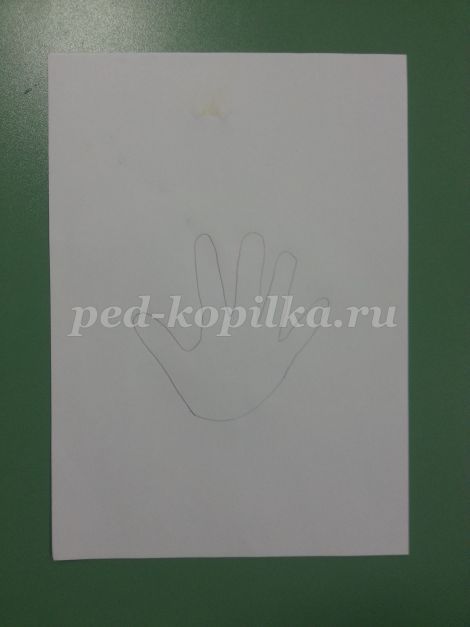   Далее, в зависимости от того какого цвета будет цветок, ладошка разукрашивается и пририсовывается стебель и листья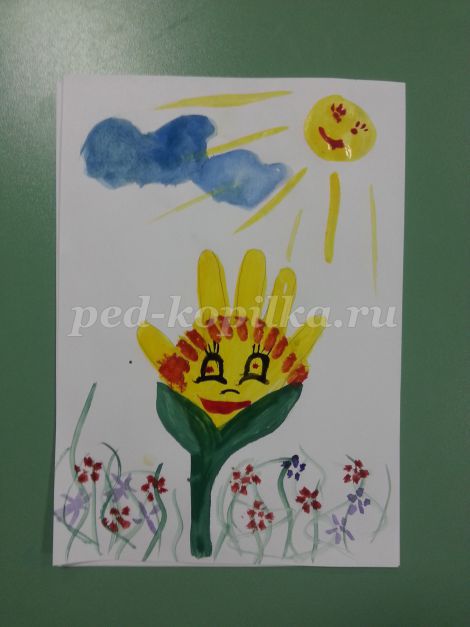 «Автомобили» (с мячом) Дети размещаются по краю зала, изображая автомобили. У каждого ребенка в руках большой мяч. Воспитатель в центре зала, в руках у него три флажка — красный, желтый и зеленый (светофор). Воспитатель поднимает зеленый флажок — дети бегают врассыпную по всему залу; желтый — дети замедляют движение, бегают медленно; красный флажок — дети останавливаются и отбивают мячи об пол (автомобиль мотор не глушит). После двух повторений звучит сигнал «В гараж!». Отмечаются самые внимательные дети-водители.«Бездомный заяц» Из числа играющих выбирают охотника, остальные — зайцы. Они находятся в норках (кружках). Количество норок (кружков) на одну меньше числа зайцев. Охотник старается поймать зайца, который остался без домика. Тот убегает. Он может спастись в любой норке — забежать в кружок. Теперь уже другой заяц остается без норки, и его ловит охотник. Если охотник поймает (коснется) зайца, то они меняются ролями. Если охотник долго не может никого поймать, то на его роль выбирают другого ребенка.«Воробышки и автомобиль». Дети садятся на стульчики или скамейки на одной стороне комнаты или площадки. Это воробышки в гнездышках. На противоположной стороне площадки стоит воспитатель, изображая автомобиль. На слова воспитателя: «Полетели, воробышки, на дорожку» — дети бегают по площадке, размахивая руками, пак птички крылышками. Воспитатель через некоторое время говорит: «Осторожно, автомобиль едет, летите, воробышки, в свои гнездышки». Автомобиль, выехав из гаража, едет в сторону воробышков. Воробышки улетают в гнездышки  (садятся на стульчики). Автомобиль возвращается в гараж.Указания. К игре вначале привлекают небольшое число детей (10—12), затем всю группу.  Воспитатель предварительно показывает,  как летают воробышки, как они клюют зернышки. Дети, подражая воробышкам, выполняют все эти действия, затем можно включить в игру роль автомобиля. Воспитатель выполняет ее сам. Только после многократных повторений он поручает ее активному ребенку. Автомобиль едет не слишком быстро, чтобы дать возможность всем птичкам найти свои гнездышки.«Воробышки и кот». Дети стоят на скамеечках или на больших кубиках, разложенных на полу по одну сторону площадки. Это воробышки на крыше. В стороне сидит кот (воспитатель или кто-нибудь из детей). Кот спит. «Воробышки полетели», - говорит воспитатель. Воробышки спрыгивают с крыши, расправив крылья, разлетаются во все стороны. Но вот просыпается кот. Он произносит «мяу-мяу» и бежит ловить воробышков, которые прячутся на крыше. Пойманных кот отводит к себе в дом. Игра повторяется 5—6 раз.Указания. Следить, чтобы дети мягко приземлялись, спрыгивали на носки и сгибали колени.«Кролики». На одной стороне площадки мелом нарисованы кружочки (5—6) — это клетки для кроликов. 11сред ними стоят стульчики. На противоположной стороне — дом сторожа (стул, на котором сидит воспитатель). Между домом и клетками кроликов находится лужок, на котором кролики гуляют. Воспитатель делит всех играющих на группки по 3—4 ребенка. Каждая группка становится в один из начерченных на полу кружочков. Дети присаживаются по указанию воспитателя на корточки (кролики сидят в клетках). Воспитатель подходит поочередно к клеткам и выпускает кроликов на лужок. Кролики один за другим проползают под стулом, а затем бегают и прыгают на лужайке. Через некоторое время педагог говорит: «Бегите в клетки!» Кролики спешат домой. Каждый возвращается в свою клетку, проползая снова под стулом. Кролики сидят в клетках до тех пор, пока сторож снова не выпустит их гулять. Игра повторяется 4—5 раз.Указания. Вместо стульев для подползания можно использовать дуги, положенную на стойки планку или натянутый шнур.«Куры и цыплята». Детей разделить на две подгруппы — куры и цыплята — и расположить на противоположных сторонах площадки. По сигналу «Гулять!» куры спрыгивают со скамьи высотой 30 см, перепрыгивая через ручей шириной 50 см, а цыплята выпрыгивают из обручей, также перепрыгивают через ручей шириной 50 см и бегут на полянку. По сигналу «Лиса!» все возвращаются в дом, забегая за скамейку и обручи.Указания. В группу цыплят можно определить детей послабее. Если дети одинаково   владеют прыжками, то после двух повторений группы поменять.«Ловишки». Дети находятся на площадке. Выбранный ловишкой становится на середине. По сигналу «раз, два, три... лови» все играющие разбегаются по площадке, увертываются от ловишки, который старается догнать кого-нибудь из детей и коснуться его рукой, запятнать. Тот, кого водящий коснулся рукой, отходит в сторону. Когда будет запятнано 3—4 играющих, выбирают другого водящего.Указания. Можно использовать другие варианты игры: «Ловишки-перебежки», «Ноги от земли», «Ловишки в кругу» и др.«Мыши в кладовой». Дети изображают мышей. Они стоят или сидят на стульях (скамейках) на одной стороне площадки (мышки в норках). На противоположной стороне, на высоте 50—40 см натянута веревка, за ней кладовая. Сбоку от играющих сидит воспитатель, исполняющий роль кошки. Кошка засыпает, а мыши бегут в кладовую. Проникая в кладовую, они нагибаются, подлезая под веревку. В кладовой мыши присаживаются на корточки и грызут сухари. Кошка внезапно просыпается и бежит за мышами. Мыши выбегают из кладовой и прячутся в норки. (Кошка не ловит мышей, она только делает вид, что хочет поймать их.) Затем кошка возвращается на место и засыпает. Игра продолжается. Повторяется игра 5—6 раз.Указания. Подлезая под веревку, ребенок должен наклоняться пониже, чтобы не задевать ее.«Найди и промолчи». Дети стоят в шеренге лицом к воспитателю. Он предлагает им повернуться и закрыть глаза, а сам в это время прячет какой-нибудь предмет. По разрешению воспитателя дети поворачиваются, открывают глаза и приступают к поискам спрятанного предмета. Нашедший предмет подходит к воспитателю и тихо, на ухо говорит, где он его нашел. Если он сказал правильно, то отходит в сторону. Игра продолжается до тех пор, пока все дети не найдут спрятанный предмет. Указания. Воспитатель поручает прятать предмет и самим детям. Если кто-то затрудняется в поисках, можно подсказывать ему, говоря «холодно» или «жарко».«Не попадись в мышеловку» Организовать ворота разной высоты для подлезания на ступнях без рук и на ладонях и коленях кто задел воротики, тот попался в мышеловку.«Обезьянки». Воспитатель предлагает двум детям (обезьянкам) подойти к стремянке, стать лицом к ней и взобраться на 3-4-ю рейку (дерево) за фруктами или орехами. Затем на стремянку залезает следующая пара.Когда малыши научатся уверенно взбираться на стремянку и спускаться с нее, можно предложить им залетать на гимнастическую стенку.«Пастух и стадо». Дети изображают стадо (коров, телят). Выбирают пастуха. Ему вручают пастушью шапку, хлыст и рожок. Стадо собирается на скотном дворе. Пастух стоит в отдалении. Воспитатель произносит:Ранним-рано поутру Пастушок: «Ту-ру-ру-ру!»А коровки в лад ему Затянули: «Му-му-му!»На слова «ту-ру-ру-ру» пастушок играет в рожок, после слов «му-му-му» коровки мычат.   Затем  дети   становятся на   четвереньки,   и   стадо   идет   на   зов  пастуха.Он гонит их в поле (на другую сторону площадки). Там стадо пасется некоторое время, затем пастух гонит его обратно в хлев. Выбирают нового пастуха. Игра повторяется 2—3 раза.Указания. Для игры нужна достаточно просторная площадка. Дети не должны сбиваться в одно место.